Gensei Ryu USA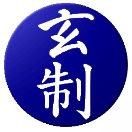 Torneo invitacional 2017El 6 de Agosto, Domingo            Información del TorneoUbicaciónGrijalva Sports Park, Gimnasio.368 N Prospect St, Orange, CA 92869Preinscripción por sóloLa ciudad de Orange, no permite a los pagos que han de efectuarse en el Polideportivo o parque de instalaciones. Todas las inscripciones y pagos deben ser presentados por el 4 de agosto. Los competidores pueden inscribirse en línea a partir del 1 de julio. Envío de papel es aceptable.  inscripción Online puede ser hecho en www.JapanKarateDo.biz.El pago debe efectuarse mediante cheque, tarjeta de crédito o en efectivo antes del día del torneo. Los cheques deben hacerse pagaderos a Gensei Ryu USA.  Solamente agua embotellada está permitido dentro del gimnasio.Coste del competidor$40 por competidor, independientemente del número de divisiones introducido. Torneo cuota incluye una comida y bebida.  Los visitantes--sin cargoAlimentos bebidas sólo compra-Purchase-PreAlimentos y bebidas para los espectadores estarán disponibles. Tickets de comida, $5, deben adquirirse antes de tiempo. Los alimentos suministrados serán perros calientes, tacos y pizza. Los billetes serán para comida y una bebida o para sólo tres bebidas. No se harán excepciones.Hay una sala para comer. Los alimentos estarán disponibles aproximadamente a las 11:30 PM.Los competidores pueden llevar su propio alimento sino que debe ser comido en el comedor o en el exterior.Requisitos del competidorLos competidores deben tener 17 años o menos y ser 3º Kyu o menos. Comprobación del competidor enA su llegada, los competidores deberán recoger su competencia, etiquetas y cualquier comida boletos que fueron comprados.Los funcionarios atuendoLos funcionarios deben vestir pantalón gris, camisa blanca y corbata roja o azul oscuro, calcetines y zapatos. Las chaquetas son opcionales. Calendario de torneos8:00 AM competidor el check in empieza9:00 AM en la estadificación de los competidores               Reunión de Oficiales9:30 AM competición comienzaDespués del encuentro del torneoUn torneo de post no host reunión será celebrada en la celebración del torneo. Un mapa se presentará en el torneo.Información adicionalPara obtener información adicional, póngase en contacto con Jo-Pledge, (714) 289-9631, jopledge@japankaratedo.biz o Mike Mustoe, (714) 290-6970, mwmustoe@cox.net.